Un poco de información previa. ¿Qué son ácidos y bases?Los ácidos y bases son dos tipos de sustancias que de una manera sencilla se pueden caracterizar por las propiedades que manifiestan.

Los ácidos: tienen un sabor ácido dan un color característico a los indicadores (ver más abajo) reaccionan con los metales liberando hidrógeno reaccionan con las bases en proceso denominado neutralización en el que ambos pierden sus características.Las bases : tienen un sabor amargo dan un color característico a los indicadores (distinto al de los ácidos) tienen un tacto jabonoso.En la tabla que sigue aparecen algunos ácidos y bases corrientes : ¿Qué es el pH ?Los químicos usan el pH para indicar de forma precisa la acidez o basicidad de una sustancia. Normalmente oscila entre los valores de 0 (más ácido) y 14 (más básico). En la tabla siguiente aparece el valor del pH para algunas sustancias comunes.¿Qué es un indicador de pH?    Los indicadores son colorantes orgánicos, que cambian de color según estén en presencia de una sustancia ácida, o básica.
FABRICACIÓN CASERA DE UN INDICADOR   Las lombardas, parecidas a repollos y de color violeta, contienen en sus hojas un indicador que pertenece a un tipo de sustancias orgánicas denominadas antocianinas.
Para extraerlo:Corta unas hojas de lombarda (cuanto más oscuras mejor) Cuécelas en un recipiente con un poco de agua durante al menos 10 minutos Retira el recipiente del fuego y dejarlo enfriar Filtra el líquido (Se puede hacer con un trozo de tela vieja) Ya tienes el indicador (El líquido filtrado)Las características del indicador obtenido son : QUÍMICA DE ÁCIDOS Y BASESNOTA DE SEGURIDAD: NO PRUEBES ningún ácido o base a no ser que tengas la absoluta certeza de que es inocuo. Algunos ácidos pueden producir quemaduras muy graves.
 Es peligroso incluso comprobar el tacto jabonoso de algunas bases. Pueden producir quemaduras.ácidos y bases caserosácidos y bases caserosácido o basedonde se encuentraácido acéticovinagreácido acetil salicílicoaspirinaácido ascórbicovitamina Cácido cítricozumo de cítricosácido clorhídricosal fumante para limpieza, jugos gástricosácido sulfúricobaterías de cochesamoníaco (base)limpiadores caseroshidróxido de magnesio (base)leche de magnesia (laxante y antiácido)pH que presentan algunas sustancias corrientespH que presentan algunas sustancias corrientespH que presentan algunas sustancias corrientespH que presentan algunas sustancias corrientessustanciapH sustanciapH jugos gástricos2,0 amoníaco casero 11,5limones2,3 leche de magnesia 10,5vinagre2,9 pasta de dientes 9,9refrescos3,0 disolución saturada
de bicarbonato sódico8,4vino3,5 agua de mar 8,0naranjas3,5 huevos frescos 7,8tomates4,2 sangre humana7,4lluvia ácida5,6saliva (al comer)7,2orina humana6,0agua pura7,0leche de vaca6,4 saliva (reposo)6,6indicador extraído de la lombardaindicador extraído de la lombardacolor que adquieremedio en el que estárosa o rojo 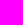 ácidoazul oscuro 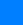 neutroverde 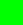 básico